                                    	 Проєкт Л.ШОЛОМ 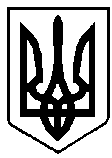 ВАРАСЬКА МІСЬКА РАДАВИКОНАВЧИЙ КОМІТЕТВАРАСЬКОЇ МІСЬКОЇ РАДИР І Ш Е Н Н Я14.04.2023                                           м.Вараш		         № 140-ПРВ-23-7114Про зняття Богданова М.В. з обліку громадян, які потребують поліпшення житлових умов Враховуючи пропозиції громадської комісії з житлових питань при виконавчому комітеті Вараської міської ради (протокол №6001-ПТ-47-7114-23 від 11.04.2023), свідоцтво про смерть серії І-ГЮ №288552, видане Вараським відділом державної реєстрації актів цивільного стану у Вараському районі Рівненської області Західного міжрегіонального управління Міністерства юстиції (м.Львів) 13.05.2022 (відповідний актовий запис №176 від 13.05.2022), на підставі статті 40 Житлового кодексу України, пунктів 26, 28 Правил обліку громадян, які потребують поліпшення житлових умов, і надання їм жилих приміщень в Українській РСР, затверджених постановою Ради Міністрів УРСР і Укрпрофради від 11 грудня 1984 р. №470, абзацу 4 пункту 2.1 розділу ІІ Положення про громадську комісію з житлових питань при виконавчому комітеті Вараської міської ради 7110-П-01, затвердженого рішенням виконавчого комітету Вараської міської ради від 25.01.2022 №7114-РВ-7-08, керуючись підпунктом 2 пункту «а» частини першої статті 30, частиною шостою статті 59 Закону України “Про місцеве самоврядування в Україні”, виконавчий комітет Вараської міської ради    ВИРІШИВ:1. Зняти Богданова Максима Володимировича, зі складом сім’ї 1 (одна) особа, з обліку громадян, які потребують поліпшення житлових умов, при виконавчому комітеті Вараської міської ради та виключити зі списку осіб, які мають право на першочергове отримання жилих приміщень. 2. Контроль за виконанням рішення покласти на заступника міського голови відповідно до розподілу функціональних обов’язків.Міський голова                             	         		           Олександр МЕНЗУЛ